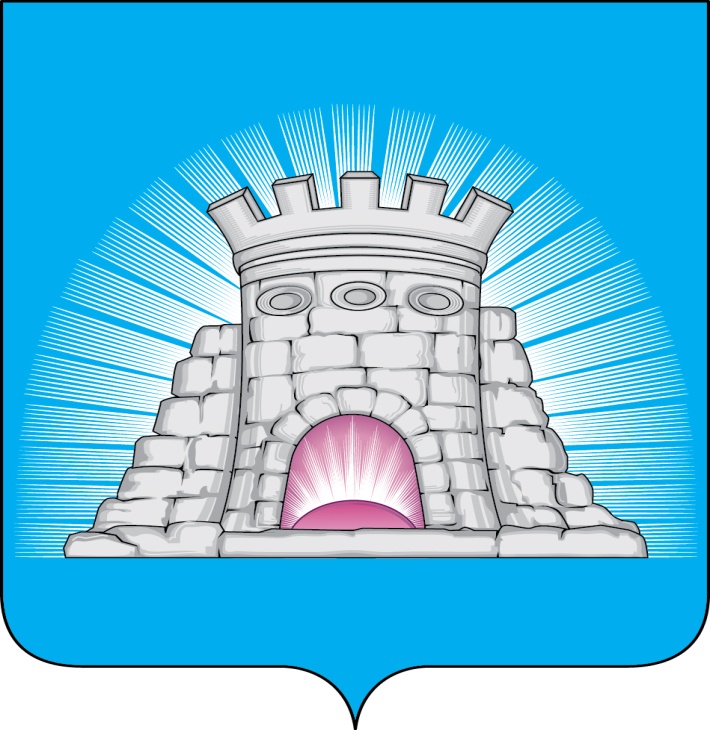                           П О С Т А Н О В Л Е Н И Е06.12.2022  №  2171/12г. ЗарайскО внесении изменений в постановление главы городского округа Зарайск от  30.06.2022 № 1130/6 «Об утверждении Порядка предоставления муниципальной преференции путем предоставления субъектам малого или среднего предпринимательства мест для размещения нестационарных торговых объектов без проведения торгов на льготных условиях при организации мобильной торговли на территории городского округа Зарайск Московской области»В соответствии с Федеральными законами от 06.10.2003 № 131-ФЗ «Об общих принципах организации местного самоуправления в Российской Федерации», от 26.07.2006 № 135-ФЗ «О защите конкуренции», от 24.07.2007                  № 209-ФЗ «О развитии малого и среднего предпринимательства в Российской Федерации», от 28.12.2009 № 381-ФЗ «Об основах государственного регулирования торговой деятельности в Российской Федерации», Законом Московской области от 24.12.2010 № 174/2010-ОЗ «О государственном регулировании торговой деятельности в Московской области», распоряжением Министерства сельского хозяйства и продовольствия Московской области от 13.10.2020 № 20РВ-306 «О разработке и утверждении органами местного самоуправления муниципальных образований Московской области схем размещения нестационарных торговых объектов и Методических рекомендаций по размещению нестационарных торговых объектов на территории муниципальных образований Московской области», письмом Федеральной антимонопольной службы от 23.06.2020 № АД/52718/20 «О предоставлении муниципальных преференций производителям товаров при организации нестационарной и мобильной торговли» и Уставом муниципального образования городской округ Зарайск Московской области   П О С Т А Н О В Л Я Ю:												     010166 1. Внести изменения в постановление главы городского округа Зарайск от  30.06.2022 № 1130/6 «Об утверждении Порядка предоставления муниципальной преференции путем предоставления субъектам малого или среднего предпринимательства мест для размещения нестационарных торговых объектов без проведения торгов на льготных условиях при организации мобильной торговли на территории городского округа Зарайск Московской области», изложив                     приложение 1 «Перечень мест для предоставления муниципальной преференции в  2022 году» к Порядку в новой редакции (прилагается).2. Службе по взаимодействию со СМИ администрации городского округа Зарайск Московской области обеспечить опубликование настоящего постановления в периодическом печатном издании - «Зарайский вестник» - приложение к общественно-политической газете «За новую жизнь» и размещение на официальном сайте администрации городского округа Зарайск Московской области https://zarrayon.ru/.Глава городского округа Зарайск В.А. ПетрущенкоВерноНачальник службы делопроизводства 			 Л.Б. Ивлева 06.12.2022Послано: в дело,  Глухих И.Е., ОПР и СУ, СВ со СМИ, газета «За новую жизнь», юр. отдел, прокуратура.Н.М. Ерохина 8 496 66 2-57-35																Приложение 																к постановлению главы 																городского округа Зарайск 																от 06.12.2022 № 2171/12	Приложение 1к порядку предоставления муниципальной преференции при организации мобильной торговли на территории муниципального образования городской округ Зарайск Московской областиПереченьмест для предоставления муниципальной преференции в 2022 году№ п/пАдресные ориентиры нестационарного торгового объектаНомер нестационарного торгового объекта в соответствии со схемой размещения нестационарных торговых объектовОписание внешнего вида нестационарного торгового объектаТип нестационарного торгового объектаСпециализация нестационарного торгового объектаОбщая площадь нестационарного торгового объекта кв. м12345671г. Зарайск,  Набережная реки  Осетр160мобильный торговый объект (передвижное сооружение и мобильные пункты быстрого питания)передвижное сооружениепункт быстрого питания42г. Зарайск,  Набережная реки  Осетр161мобильный торговый объект (передвижное сооружение и мобильные пункты быстрого питания)передвижное сооружениепункт быстрого питания43г. Зарайск,  Набережная реки  Осетр162мобильный торговый объект (передвижное сооружение и мобильные пункты быстрого питания)передвижное сооружениепункт быстрого питания44г. Зарайск,  Набережная реки  Осетр163мобильный торговый объект (передвижное сооружение и мобильные пункты быстрого питания)передвижное сооружениепункт быстрого питания45г. Зарайск,  Набережная реки  Осетр164мобильный торговый объект (передвижное сооружение и мобильные пункты быстрого питания)передвижное сооружениепункт быстрого питания46г. Зарайск,  Набережная реки  Осетр165мобильный торговый объект (передвижное сооружение и мобильные пункты быстрого питания)передвижное сооружениепункт быстрого питания47г. Зарайск,  Набережная реки  Осетр166мобильный торговый объект (передвижное сооружение и мобильные пункты быстрого питания)передвижное сооружениепункт быстрого питания48г. Зарайск,  ул. Красноармейская167мобильный торговый объект (передвижное сооружение и мобильные пункты быстрого питания)передвижное сооружениепункт быстрого питания49г. Зарайск,  ул. Красноармейская168мобильный торговый объект (передвижное сооружение и мобильные пункты быстрого питания)передвижное сооружениепункт быстрого питания410г. Зарайск,  ул. Красноармейская169мобильный торговый объект (передвижное сооружение и мобильные пункты быстрого питания)передвижное сооружениепункт быстрого питания411г. Зарайск, пл. Пожарского170мобильный торговый объект (передвижное сооружение и мобильные пункты быстрого питания)передвижное сооружениепункт быстрого питания412г. Зарайск, пл. Пожарского171мобильный торговый объект (передвижное сооружение и мобильные пункты быстрого питания)передвижное сооружениепункт быстрого питания413г. Зарайск, пл. Пожарского172мобильный торговый объект (передвижное сооружение и мобильные пункты быстрого питания)передвижное сооружениепункт быстрого питания414г. Зарайск, пл. Пожарского173мобильный торговый объект (передвижное сооружение и мобильные пункты быстрого питания)передвижное сооружениепункт быстрого питания415г. Зарайск, ул. Красноармейская174мобильный торговый объект (передвижное сооружение и мобильные пункты быстрого питания)передвижное сооружениепункт быстрого питания416г. Зарайск, ул. Красноармейская175мобильный торговый объект (передвижное сооружение и мобильные пункты быстрого питания)передвижное сооружениепункт быстрого питания417г. Зарайск, пл. Революции176мобильный торговый объект (передвижное сооружение и мобильные пункты быстрого питания)передвижное сооружениепункт быстрого питания418г. Зарайск, пл. Революции177мобильный торговый объект (передвижное сооружение и мобильные пункты быстрого питания)передвижное сооружениепункт быстрого питания419г. Зарайск, пл. Революции178мобильный торговый объект (передвижное сооружение и мобильные пункты быстрого питания)передвижное сооружениепункт быстрого питания42021г. Зарайск, пл. Революции179мобильный торговый объект (передвижное сооружение и мобильные пункты быстрого питания)передвижное сооружениепункт быстрого питания422г. Зарайск, пл. Революции180мобильный торговый объект (передвижное сооружение и мобильные пункты быстрого питания)передвижное сооружениепункт быстрого питания423г. Зарайск, пл. Революции181мобильный торговый объект (передвижное сооружение и мобильные пункты быстрого питания)передвижное сооружениепункт быстрого питания424г. Зарайск, вблизи  ул. Каменева182мобильный торговый объект (передвижное сооружение и мобильные пункты быстрого питания)передвижное сооружениепункт быстрого питания425г. Зарайск, вблизи  ул. Каменева183мобильный торговый объект (передвижное сооружение и мобильные пункты быстрого питания)передвижное сооружениепункт быстрого питания426г. Зарайск, ул. Виноградова184мобильный торговый объект (передвижное сооружение и мобильные пункты быстрого питания)передвижное сооружениепункт быстрого питания427г. Зарайск, ул. Виноградова185мобильный торговый объект (передвижное сооружение и мобильные пункты быстрого питания)передвижное сооружениепункт быстрого питания428г. Зарайск, Беспятовский лес186мобильный торговый объект (передвижное сооружение и мобильные пункты быстрого питания)передвижное сооружениепункт быстрого питания429г. Зарайск, Беспятовский лес187мобильный торговый объект (передвижное сооружение и мобильные пункты быстрого питания)передвижное сооружениепункт быстрого питания430г. Зарайск,  вблизи гимназии № 2188мобильный торговый объект (передвижное сооружение и мобильные пункты быстрого питания)передвижное сооружениепункт быстрого питания431г. Зарайск,  вблизи гимназии № 2189мобильный торговый объект (передвижное сооружение и мобильные пункты быстрого питания)передвижное сооружениепункт быстрого питания432г. Зарайск,  2 микрорайон, вблизи д. 32190мобильный торговый объект (передвижное сооружение и мобильные пункты быстрого питания)передвижное сооружениепункт быстрого питания433г. Зарайск,  2 микрорайон, вблизи д. 32191мобильный торговый объект (передвижное сооружение и мобильные пункты быстрого питания)передвижное сооружениепункт быстрого питания434г. Зарайск,  2 микрорайон, вблизи д. 17-21192мобильный торговый объект (передвижное сооружение и мобильные пункты быстрого питания)передвижное сооружениепункт быстрого питания435г. Зарайск,  2 микрорайон, вблизи д. 17-21193мобильный торговый объект (передвижное сооружение и мобильные пункты быстрого питания)передвижное сооружениепункт быстрого питания436г. Зарайск,  ул.  Лесная194мобильный торговый объект (передвижное сооружение и мобильные пункты быстрого питания)передвижное сооружениепункт быстрого питания437г. Зарайск,  ул.  Лесная195мобильный торговый объект (передвижное сооружение и мобильные пункты быстрого питания)передвижное сооружениепункт быстрого питания438г. Зарайск,  ул.  Лесная196мобильный торговый объект (передвижное сооружение и мобильные пункты быстрого питания)передвижное сооружениепункт быстрого питания439г. Зарайск,  ул.  Лесная197мобильный торговый объект (передвижное сооружение и мобильные пункты быстрого питания)передвижное сооружениепункт быстрого питания440г. Зарайск,  Рабочий поселок198мобильный торговый объект (передвижное сооружение и мобильные пункты быстрого питания)передвижное сооружениепункт быстрого питания440г. Зарайск,  Рабочий поселок199мобильный торговый объект (передвижное сооружение и мобильные пункты быстрого питания)передвижное сооружениепункт быстрого питания441г. Зарайск,  ул. Ленинская д. 49200мобильный торговый объект (передвижное сооружение и мобильные пункты быстрого питания)передвижное сооружениепункт быстрого питания442г. Зарайск,  ул. Советская201мобильный торговый объект (передвижное сооружение и мобильные пункты быстрого питания)передвижное сооружениепункт быстрого питания443г. Зарайск,  ул. Советская202мобильный торговый объект (передвижное сооружение и мобильные пункты быстрого питания)передвижное сооружениепункт быстрого питания444г. Зарайск,  ул. Советская203мобильный торговый объект (передвижное сооружение и мобильные пункты быстрого питания)передвижное сооружениепункт быстрого питания445г. Зарайск,  ул. Советская204мобильный торговый объект (передвижное сооружение и мобильные пункты быстрого питания)передвижное сооружениепункт быстрого питания446г. Зарайск,  ул. Советская205мобильный торговый объект (передвижное сооружение и мобильные пункты быстрого питания)передвижное сооружениепункт быстрого питания447г. Зарайск, 2 микрорайон 206мобильный торговый объект (передвижное сооружение и мобильные пункты быстрого питания)передвижное сооружениепункт быстрого питания448г. Зарайск, ул. Лесная207мобильный торговый объект (передвижное сооружение и мобильные пункты быстрого питания)передвижное сооружениепункт быстрого питания449 г. Зарайск, ул. Советская д.45208мобильный торговый объект (передвижное сооружение и мобильные пункты быстрого питания)передвижное сооружениепункт быстрого питания450г. Зарайск, 1 микрорайон209мобильный торговый объект (передвижное сооружение и мобильные пункты быстрого питания)передвижное сооружениепункт быстрого питания451г. Зарайск, 1 микрорайон д.35210мобильный торговый объект (передвижное сооружение и мобильные пункты быстрого питания)передвижное сооружениепункт быстрого питания452г. Зарайск, ул. Лесная211мобильный торговый объект (передвижное сооружение и мобильные пункты быстрого питания)передвижное сооружениепункт быстрого питания2053г. Зарайск, ул. Полукольцевая212мобильный торговый объект (передвижное сооружение и мобильные пункты быстрого питания)передвижное сооружениепункт быстрого питания2054г. Зарайск, ул. Полевая 213мобильный торговый объект (передвижное сооружение и мобильные пункты быстрого питания)передвижное сооружениепункт быстрого питания2055г. Зарайск, Белый колодец218мобильный торговый объект (передвижное сооружение и мобильные пункты быстрого питания)передвижное сооружениепункт быстрого питания456г. Зарайск, Белый колодец219мобильный торговый объект (передвижное сооружение и мобильные пункты быстрого питания)передвижное сооружениепункт быстрого питания457г. Зарайск, ул. Советская220мобильный торговый объект (передвижное сооружение и мобильные пункты быстрого питания)передвижное сооружениепункт быстрого питания4